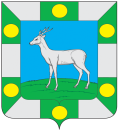 Администрация сельского поселенияСпиридоновка  муниципального  района ВолжскийСамарской областиПОСТАНОВЛЕНИЕ«06» мая 2016 года                                                               № 37О  создании Женсовета при администрации сельского поселения Спиридоновка        С целью совершенствования взаимодействия органов местного самоуправления с женской общественностью, оказания содействия в выработке решений по социально-значимым вопросам, привлечения женщин к активному участию в решении проблем защиты семьи, материнства, детства и других вопросов социальной сферы на территории сельского поселения Спиридоновка,  руководствуясь 131-ФЗ «Об общих принципах организации местного самоуправления в РФ», Уставом сельского поселения Спиридоновка, Администрация сельского поселения Спиридоновка муниципального района Волжский Самарской области, ПОСТАНОВЛЯЕТ:  1.   Утвердить Положение о Женсовете при  администрации сельского поселения Спиридоновка (приложение № 1).2.   Утвердить состав Женсовета при  администрации сельского поселения Спиридоновка (приложение № 2).3.  Опубликовать настоящее постановление в газете «Новости Спиридоновки» и на официальном сайте администрации сельского поселения Спиридоновка.4. Контроль за исполнением данного постановления оставляю за собой. Глава сельского поселения Спиридоновка                             				               Н.П.Андреев   Приложение № 1                                                                                                  к постановлению администрации                                                                                                                                                                                                                                                                                   сельского поселения Спиридоновка                                                                                              от «06» мая 2016г. №37 ПОЛОЖЕНИЕо Женсовете при  администрации сельского поселения Спиридоновка1. Общие положения1.1. Женсовет - добровольная, самоуправляемая, некоммерческая, независимая общественная организация, созданная для защиты интересов и достойного положения женщин в обществе, повышения их роли в общественно-политической, экономической, культурной жизни.1.2. Выступает за социальную справедливость, осуществляет взаимодействие с общественными организациями, встречи с руководителями поселения, оказывает помощь семьям, решает проблемы женщин, поднимает деловые и общественно полезные вопросы.1.3. Основывает свою деятельность на принципах добровольности, равноправия, самоуправления, гласности и законности. Работа женсовета координируется администрацией муниципального образования.1.4. В своей деятельности Женсовет руководствуется федеральным законодательством, настоящим Положением.2. Цель2.1. Создание наиболее благоприятных условий для активного участия женщин в общественных делах.2.2. Отстаивание интересов женщин, сохранение семей, защита детей, в силу разных причин, обречённых на сиротство, обделённых родительской заботой, душевной теплотой.2.3. Гармонизация развития личности и семейных отношений.2.4. Укрепление статуса семьи.3. Задачи3.1. Активное вовлечение женщин в управление делами общества.3.2.Материальная и моральная помощь многодетным семьям, одиноким матерям, молодым семьям, семьям, попавшим в трудную жизненную ситуацию.3.3.Укрепление семьи, материнства, защита прав ребёнка. Пропаганда семейных ценностей, здорового образа жизни.3.4.Сохранение национальных традиций населения, проживающих на территории поселения.3.5.Организация досуга женщин.3.6.Организация благотворительных акций.3.7.Вовлечение детей и подростков, попавших в ТЖС в жизнь общества.3.8.Вовлечение женщин поселения в социально - активную деятельность поселения и района.4.Права и обязанности4.1.Самостоятельно решать вопросы проведения собраний, определять направления и методы работы с учётом местных условий, подавать предложения по вопросам улучшения положения женщин, семьи, ребёнка в администрацию поселения и в президиум районного Женсовета.4.2.Самостоятельно решать вопрос приема членов.4.3.Привлекать специалистов для решения жалоб и заявлений, касающихся семей, женщин.4.4.Оказывать помощь и поддержку кандидатов в депутаты органов государственной власти РФ, местного самоуправления.5. Организационное строение.5.1. Женсовет в поселении формируется за счёт делегаций и организаций, находящихся на территории поселения.5.2. Председатель и персональный состав Женсовета утверждается Главой сельского поселения.5.3. Руководство деятельностью Женсовета осуществляет его Председатель.5.4. Координация деятельности Женсовета, взаимодействие с его членами и оформление протокольных документов осуществляется секретарем.5.5. Деятельность Женсовета осуществляется по плану работы, утвержденному Председателем ОО «Союз женщин муниципального района Волжский Самарской области».5.6. Заседания Женсовета проводятся председателем по мере необходимости, но не реже одного раза в квартал.5.7. Решение Женсовета принимаются открытым голосование большинством голосов. 6. Учёт работы женсовета.К учетным документам Женсовета относятся:6.1. Планы работы женсовета (пересылаются  в президиум женсовета ежеквартально).6.2. Протоколы заседаний женсовета.6.3. Список членов женсовета.6.4. Отчёты о проделанной работе (пересылаются в президиум женсовета ежеквартально).7. Источники формирования денежных средств.7.1. Деятельность Женсовета обеспечивается за счет мероприятий, акций, проводимые Женсоветом, за счет средств, собранных путем проведения благотворительных акций, спонсорских средств.8. Порядок реорганизации и ликвидации общественной организации.8.1. Реорганизация или ликвидация Женского совета осуществляется по решению общего собрания, путем протоколирования заседания.  Приложение № 2                                                                                                  к постановлению администрации                                                                                                                                                                                                                                                                                   сельского поселения Спиридоновка                                                                                              от «06» мая 2016г. № 37СОСТАВЖенсовета при  администрации сельского поселения Спиридоновка1.Председатель:   - Савельева Александра Степановна.2.Члены:    - Бикмулина Валентина Николаевна;    - Будак Евгения Александровна;    - Конюшина Светлана Владимировна;   - Мельникова Светлана Дмитриевна;   - Пальникова Клавдия Ивановна;   - Семагина Антонина Петровна.